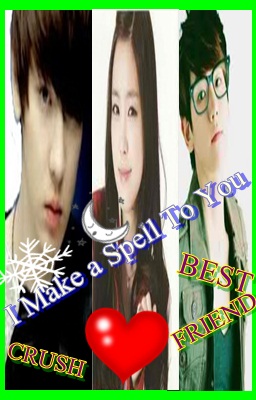 I Make A Spell To You :)by:SistersInCrime Wattpad<3Its all about spell :)) . Nakuha lang namin ang idea na to sa tablet.Isa sa mga laro.Pero may iba na ginaya na lang namin.Okay lang kahit sabihin niyo wala kamingoriginality :P.Basta kami ang gusto lang namin ay magsulat lang at maishare sa inyo.Yun lang naman.This is a work of Fiction. Names, characters, businesses, places, events and incidents are either the products of the author's imagination or used in a fictitious manner. Any resemblance to actual persons, living or dead, or actual events is purely coincidental.PLAGIARISM is a CRIME! ©SistersInCrime --------------------------------------------------------------------------------Akari--->Ashley Marie Vera Fuentabella(Bidang Babae)Hisato--->Casper Kyle SuarezJin--->ChrisHazer Dela VegasPrologue:Katulad nang ibang mga babae kasing edad ko,hindi ko iniexpect na maiinlove ako..sa maling lalaki,hindi sa tamang oras,at nasa maling sitwasyon na ako.Minsan,ang puso nang mga babae hindi mo agad maiintindihan.Kung kaya ko lang turuan ang pusoko na kung sinong mamahalin ginawa ko na,pero hindi eh.Kung meron lang sana akong magic powers para mahulog siya sa akin,Dahil ngayon hindi ko alam dapat kong gagawin.Chaper One:---Ashley!Huh?Kaninong boses yun?---Ashley!Huh!?Ang boses na yun pamilyar siya.---Ashley!Gising na!Eh!?Minulat ko ang mga mata ko..at narealized ko na andito parin pala ako sa school.Casper:Ashleyyyyyyyy!!!..Hoy,gumising ka nga diyan!Humiga kasi ako ngayon sa bench.Malinis naman siya,masyadong alaga kasi yung principalnamin dito sa school.Humarap naman ako kay...Me:Wahhhhhhh!Oh Casper!Andito ka!Casper:Hindi!Hindi ako nandito sa harap mo.Picture lang to.Duh...!Oo andito ako!Nananaginipka na naman.Nagmamadali tayo para sa research paper!Please keep focused.Tulog ka nangtulog eh.Me:Im sorry.Rushing boy talaga to kahit kailan.Ang bipolar pa.Sisimangot maya maya ang init na nang ulo.He handed me our research paper.Casper:Kailang nating matapos to bago matapos ang araw.Me:... ... ...!Casper:Hoy!Nakikinig ka ba sa akin!?May pangalan ako.Tsk,pasalamat ka magkaibigan tayo.Me:Umpp..y-yes.Casper:Para kang nawawala sa sarili mo sa mga nagdaang oras.May problema ka ba?Me:Wala...Okay lang ako.Casper:I guess youre inlove.Me:Anong pinagsasabi mo diya!?Of course not!Casper:Oh c'mon!Hahahahaha.Kulay kamatis na nga yung mukha mo diyan eh!Pwedebang sabihin mo sa akin kung sino yung unlucky guy?Unlucky guy?..kahit kailan talaga tsk. >__Me:At bakit mo gusto mo malaman,aber?Casper:Dahil ikaw at ako ay magkaibigan..and who knows,baka pwede akong tumulong!*wink*Me:Alright,since ikaw lang naman ang kaibigan ko,that leaves me no choice..pero iromisemo na wala kang pagsasabihan na kahit sino.Casper:I cross my hear.Me:Kilala mo ba si ChrisHazer?.ChrisHazer Dela Vegas from class 4-A?Nagulat naman ang mukha ni Casper o__________________O..hahahahaha :)))Patawa siya ^^Casper:ChrisHazer?sa class 4-A?MAY GUSTO KA KAY CHRISHAZER?.Me:SHHHHHHHHH!..Hinaan mo nga yung boses mo,baka may makarinig.Buti na lang walang mga tao dito.Class hour pa kasi ngayon.Pinalabas kasi kami lahat para saresearch paper daw.Buti na lang yung mga classmate namin busy.Casper:Uh..okay sabi mo eh....ChrisHazer hindi ka niya kilala,tama?Me:Hindi.Hindi kami nag uusap,not even say 'Hi'.Casper:Pero pano mo nalaman yung pangalan niya?Me:Sinearch ko siya sa student directory.Casper:Oh!kita ko nga...pero nasa senior year na siya.Iiwan niya na tong school next year.Me:Kaya nga ang gusto ko sabihin ko na sa kanya na ang nararamdan ko bago maggraduate.What do you think Casper?Casper:Hindi ko alam kung magwowork yang plano mo...why,he does not even know youexist!Hmmm..Bakit hindi ka na lang magpakilala sa kanya?Me:Pano naman?Casper:Puntahan mo siya at kausapin mo nang maayos.Nakikita kong mabait siyang taoat kakausapin ka nun.Me:Pero nahihiya ako eh...Casper:Alam kong magagawa mo yun*Smile*Me:Totoo?..okay I try it.Casper:Goodluck sayo.Sa araw na din yun,i decided na hanapin si ChrisHazer..Pero hindi ko siya makita sa loob nangcampus,I thought that he was absent from hos classes..pagkatapos nang mga sandali,nakitako narin siya..I found HIM :)Me:Uhmm..hello.ChrisHazer:Hi?May maitutulong ba ako?OO...meron ang pag ibig mo akin na..wahahahahaha :))))))Me:.....-Oh my,ano na sasabihin ko? (O____________O)..naspespeechless ako,ang pogi niya kasi.Kasing pogi niya si Casper :))) hahaha.Kung tatanungin niyo sa akin kung sino mas pogi,abay hindi ko alam hahaha.^^ChrisHazer:Anything...?-Hindi ko alam ang sasabihin ko T__T.ChrisHazer:Miss,okay ka lang ba?..Nanginginig ka...Come,let me take you to the clinic!Me:N...no...no...A...A...Andito ako para sabihin na.....I...I...I love the weather today.-Aishh..palusot.Sana effective man lang.:)ChrisHazer:Huh?Well,dapat nakikinig ka sa weather report;ang sabi uulan nang malakasngayong tanghali.Me:Ah*Gulat*!..eh..ganon ba ChrisHazer?.-Wahhh....ano na dapat ang sasabihin ko?Me:Sure ka ba?ChrisHazer:Lagi akong nagbabasa nang weather forecast araw araw sa internet.Me:Oh ang malas naman.Hindi ko kasi dala yung payong ko ngayon.Pano ako makakauwinang bahay kapag umulan na?ChrisHazer:Pwede kang makahiram kahit anong oras nang payong sa student affairs office.Me:Ah?..oo nga no.Good idea ChrisHazer.Hahaha.Thank you..(-_-)~.Nagulat naman ako sa sunod niyang ginawa.Tinititigan niya ako nang mabuti.May dumiba ako sa mukha?ChrisHazer:Miss,nanginginig ka talaga.Okay ka lang ba talaga?-Oh my gosh,totoo nga yung sinabi niya nangiginig nga ako.Natetensed ako~~~ChrisHazer:Hey,okay ka lang ba talaga?Me:Okay lang ako ChrisHazer...Kailangan ko nang tumakbo sa cr.-What a lame? T____TMe:Bye.Kailangan ko nang tumakbo palayo sa kanya dahil wala akong lakas para kausapin siya.Narinig ko pang sumigaw si ChrisHazer."WAIT!YUNG CR NASA KALIWANG GILID NANG CORRIDOR!Oh.Gosh nakakahiya naman..Madami nang tao ngayon..Tsk. >___<Wahhhhhhh!!!I feel so stupid.Wala man lang akong sipag na kausapin siya.At nakalimutan ko pangmagpakilala sa kanya (T__T)Ano ba dapat kong gawin.I am flushed!Nakakahiya talaga..!Tumakbo nang mabilis nangmakakaya ko.Chapter Two:Whew..Calm down now Ashley.Its over at tapos na.I can relax now by msyself?Tsk.sabi ko nga hindi lang ako. >.<Casper:Hey Ashley.!-Good mood siya huh. :))Casper:Mission Accomplished?Me:.............Casper:You seem so flustered.Nagkaroon na ba kayo nang mabuting conversation?Me:N....not at all.Hindi kaya nang nerve ko makipag usap sa kanya.At naitanong ko pasa kanya ang napakatangang tanong.Tapos,ayun tumakbo na ako.Casper:Nagawa mo?Me:Alam kong pinagmukha kong weirdo ang sarili ko sa kanya.So,ano nang gagawin ko?Hindi ko na alam Casper.Casper:Hindi mo talaga maiiwasan ang maging speechless sa harap nang crush mo...peromerong isang one option na pwede mong itry.Me:Ano naman yun?Casper:Try the magic raspberry spell?Me:Magic-rasp-ano?Casper:Yes...The legendary supersonic hypertonic magic raspberry spell.A mystical spellthat was used a long time ago at sa mga kasing edad niyong mga babae,tulad mo nga.A creativeconcoction of raspberry syrup because the were probihited to use potion oils.Me:Pano ko naman imimix ang magic nang raspberry spell?Casper:Madali ang naman to..lagyan mo lang nang tulo nang raspberry syrup sa iniinom nang'victim'.Its only takes a while until mahulog na siya sayo.Me:Diba,allergy ka sa mga ganyang syrup?Casper:Yup..kaya huwag kang magplano lagyan ang inumin ko*Pang asar Look*Me:ASA KA MEN!...So,san ba pwedeng bumili nang raspberry spell?Casper:Hahaha*Laugh*..baka kasi may pagnanasa ka eh.....at dun sa tanong mo,makakabilika nang isang bote sa may supplies shop malapit lang dito.Me:Really!Pupunta ako mamaya para bumili.Tingnan natin kung gagana pa yang legendary,legendary mo.Casper:And one more thing kapag naghahalo ka nang raspberry syrup siya ang iniisip mo,athuwag ako*Smile*.Me:Ang kapal mo talaga...madali lang naman pala siya,yakang yaka ko yan.Salamat talaganang madami Casper,hulog ka nang puno ay este hulog ka nang langit.-HAHAHAHA :)))))Casper:Tsk.!Para san pa ba ang pagkakaibigan natin.Nga pala Ashley,sumali ako sa basketball.Me:Nagtry out ka?Casper:Oo..kaya nga nakapasok ako.Me:Wow!congrats.Madami nang babae ang magkakandarapa sayo niyan.Casper:Wala rin.!Me:Ano ibig mong sabihin?Casper:Kasi gusto ko yung taong gusto ko ang magkandarapa sa akin*Titig to Me*.Me:A-ahh...!*Uwian Time*Nagpunta agad ako sa sinasabi ni na store ni Casper.At ayun,nakabili ako.Nang nasa bahay na ako.Ginawa ko na ang dapat kong gawin.Dapat mahulog siya sa akin.Para happy na ang ako :))).Chapter Three:Yehey!Perfect ang nagawa kong magic.At nasa mga kamay ko na ang raspberry.Ang dapatko na lang gagawin ay maghanap nang tamang oras para sa gagawin ko,at perfect momentpara mamix ko ang raspberry syrup sa inumin niya.Hindi ko alam kung gagana pa ba to...PERO dapat itry ko,wala namang mawawala pag hindi ko tinry.Im so excited! :))Hindi ko alam kung saan ko siya hahanapin...Wala siya sa corridor..ang hirap namanghanapin yung taong yun oh.Baka nasa cafeteria siya ngayon~!Oh..speaking of ChrisHazer,andito nga siya.Ay andito na siya harapan ko,ang swerte ko ba?!Dapat maging casual akokausap siya par hindi halata na may plano ako.ChrisHazer:Hey!Naaalala kita.Ikaw yung nangingig,weather girl kahapon?-Sa lahat nang bagay na pwede mo kong maalala bat 'WEATHER GIRL'pa?Me:Huh...naaalala mo ko ChrisHazer?ChrisHazer:Oo naman.Care to share the table with me?-Ang bait niya talaga :))Me:Ako?makikishare sa...table?ChrisHazer:Kung okay lang sayo?Me:Oo naman.-Kyaaaaaaaaaaaaaa...Ito na yung pagkakataon ko.Sumasang ayon ang plano :))Umupo na kami.Pero pano ko imimix ang raspberry syrup sa inumin niya kung nakatitig siyasa akin?..Perfect timing ang sagot nito.... ....Pagkaraan nang mga minuto na tahimik,may isang lalaki ang tumawag sa kanya sa kabilang table.ITO NA!(A/N:Andiyan lang po sa tabi si Casper :)).At may gagawin siya..Abangan!)ChrisHazer:Dito ka lang huh...kakausapin ko lang yung mga kaibigan ko,sa kabilang table.Me:Sure ^____^-OHOHOHOHOHO..Imimix ko na ito na...Kinuha ko na sa bulsa ko ang raspberry syrup at nilagayna sa inumin niya.Una,isang drop lang..Parang kulang pa yata..So,nilagyan ko ulit siya nangpangalawang drops.No...Dapat lagyan ko siya nang madami.3 drops?No..4...5...or 8...?Maybe,ubusin ko na lang yung syrup.Then minix ko na siya.Hawak hawak ko parin ang juice niChrisHazer.Ilalapag ko na sana yung drink niya..nang biglang may umagaw.OH!NO!Casper:Painom huh.-Tsk.Ano ba naman yan oh!Me:Bakit mo ininom?Casper:Sayo naman to diba?....wait..parang ang kati nang mukha ko.!-OMG!Pulang pula na yung mukha niya.Ayy,,o nga pala..allergy siya mga syrup.Nakita ko namang lumapit sa amin si ChrisHazer.Matutumba na sana si Casper,agad ko naman siyang nasalo.Hindi ko alam,kung bakit ganito?...kabang kaba ako.Oo kaibigan ko siya,pero may somethingeh.!Tinulungan naman ako ni ChrisHazer.Dinala namin siya sa clinic.At ang sabi okay na siya.Iniwan naman ako ni ChrisHazer dahil time na.At ako,binantayan ko si Casper.Me:Bakit mo kasi ininum?..tuloy,anong nangyari sayo!..ikaw kasi eh!!!Alam mo bangpinakaba mo ko masyado..*Snob*...nakakainis ka...*Snob*.Casper:Huwag ka ngang umiyak.Okay na ako.Me:Kahit na ba..ikaw kasi.Casper:Hehe :)Pagkatapos nang araw na yun.Hinatid ko si Casper sa kanial,baka ano pang mangyari.Chapter Four:Kinabukasan.ChrisHazer:Hey!Me:Hi*Smile*ChrisHazer:Kaibigan mo ba yung naallergy kahapon sa cafeteria?Me:Oo.ChrisHazer:So,how is he?..okay na ba siya?Me:Oo,okay na siya.Back to normal ulit ang mukha niya.ChrisHazer:Thats good.Sige,alis na ako.Me:Okay ^_^ChrisHazer:By the way,whats your name?-Kyaaaaaaaaaaaaaaaaaaaaa :)))Me:Im Ashley Marie Vera Fuentabella..16..from junior year,My favorite color is pink.ChrisHazer:Nice.Ikinagagalak kong makilala kita Ashley...will catch you later,bye!Me:Bye ChrisHazer.Oh my God,hindi ako makakapaniwala na tinanung niya yung name ko.Pero bat ganon?May half na masaya at may half na Hindi ?____?ChrisHazer:Wait!May tanong pa pala ako,pano mo nalaman yung pangalan ko?Me:Ah....Eh...(o___o)ChrisHazer:????Me:I...I...ChrisHazer:You what?Me:Uhmmm..Sa student directory...pangalan mo kasi nandun,tama?ChrisHazer:Of course.Nagulat lang kasi ako,ikaw alam mo kung ano ang pangalan kosamantalang ako hindi ko man lang alam ang sayo.Oh...sige alis na ako.bye.Me:B-bye!Whew!..he must thought na that actually searched for his name in the students directory.Pero masaya ako na were getting know each other na ang peg namin ngayon..Hahaha :))Nga pala,san kaya nagsusuot yung Casper na yun?Speaking of....Andito siya harap ko :)Casper:So,may plano na naman ba?Me:Wala pa naman.Pero lahat nang gusto ko,nasasang ayon na.Tinanung pa nganiya kung ano name ko eh.*Blush*Casper:Good kung ganon.Me:So,musta ka na?okay ka na ba talaga?Casper:Oo naman.Me:Uhmpp...may iba pa bang dapat kung gawin para maging close pa kami?Casper:Meron naman.Me:A-HA*Smile*Ano yun?Casper:I know another love spell!Me:Really?..thats good.Sabihin mo na oh.Casper:This is another legendary love spell that is used by many young girls centuries ago..Madali lang at effective daw to.Nagsisimula ang paggawa nang pagbabake nang cupcake starts12:00AM nang hatinggabi.At habang nagbabake ka,dapat nakafocus ka lang sa isang tao sanakabihag sa puso mo.At higit sa lahat huwag mong kalimutan na bigkasin ang pangalanniya nang 100 times matapos ang pagbabake mo.Me:Wushu!*Smile*madali lang pala.Gagawin ko yang mamayang gabi.Casper:Thats good to you.That night,I made a cupcake right before midnight!..Ang swerte ko,dahil may mgaingredients na sa bahay.(^__^) I hope na gumana to.Hindi ko muna siya titikman,atsigurado naman ako na masarap to..Dahil gawa to nang puno nang pagmamahal.Hahaha :D..ang cornyy,putik. ^__*Chapter Five:Sa school.I hope na itong cupcake na to. ay hindi maepic fail,tulad kahapon.Aishh...huwagna nga isipin yun.Itong cupcake na to. ay pinakamasarap sa mundong to.Haha :))Si ChrisHazer nandito na!ChrisHazer:Hi Ashley.Mukhang ang araw mo huh?Me:Hello ChrisHazer...Uhmppp..gumawa ako nang cupcake para sayo..please tikmanmo to.-Binigay ko sa kanya yung cupcake na binake ko pa kagabi.I hope this is still soft.ChrisHazer:Para sa akin ba talaga to?Salamat.-Kinuha niya naman at tinikman niya to.ChrisHazer:Uh....Eh....Me:Bakit?May mali ba sa cupcake?-Naging blangko naman yung mukha niya at hindi maipinta.ChrisHazer:Itong cupcake na to...itong cupcake...ay...Itong cupcake na to......ay maalat-Palpak naman oh. >__<Me:M-maalat!?ChrisHazer:I think madaming nilagay mong asin.!-Asin?Asin?ASIN!!!!!!!!!!!!!!!!!!!!!!!!!!!!!!!!!!!!!!!!!!!!!!!!!!!!!!!!!!!!!!!!!!!!!!!!!! (OOO____OOO)Oh my!I think,nilagyan ko siya nang asin na dapat ay asukal!Me:Im sorry!Hindi kasi ako nag ingat eh.ChrisHazer:No problem.Lahat naman tayo nagkakamali walang perperkto.Pwede kitangturuan kung panu magbake nang cupcake.Kung okay lang sayo?Me:T-turuan m-mo ko?ChrisHazer:Oo..bakit naman hindi!Sige,kita na lang tayo sa kitchen lab mamaya.-Umalis na siya.Kyahhhhhhhhhhhhhhhhhhhhhhh!!!!!!Magsasama kami mamayang hapon?..Excited ^___*Cupcake still worked huh.!Pagkatapos nang mga walang kamatayang subject..Uwian na den sa wakas.Kung tinatanungniyo kung nasaan si Casper,Ayun..pinagkakaguluhan.Varsity na kasi agad siya.Napanoodko nga yung practice niya,,,isa lang ang masasabi ko.HOT AND POGI parin :)) ..Nagseselosnga ako sa mga babaeng umaaligid sa kanya eh.Hahaha :))) Secret lang natin Huh. (^//////^)Crush ko ren siya eh...Pogi kasi :).Naghihintay na ako kay ChrisHaze.Excited na talaga ako superrrrr :)Pumasok na kami sa loob kaming dalawa lang.Kaming dalawa lang huh.Hahaha ^^ChrisHazer:Ashley!Sorry sa paghihintay.Me:Nasa tamang oras ka naman eh.-Ako lang talaga yung excited :)ChrisHazer :So ready ka na ba?Me:Ready as you are!*Smile*ChrisHazer:May mga ingredients na dito sa kitchen lab so wala na tayong dapat na ikabahala.-Kyaaa~~~~ChrisHazer looks so seryoso with the baking tutorial to me.ChrisHazer:So,pwede na ba tayong magsimula?Me:Y-yup.-Wushu~~<3<3<3<3<3<3<3Me:Hindi ko alam na magaling ka pala sa pagluluto.ChrisHazer:Hindi...Hindi ako masyadong magaling sa pagluluto.Pero magaling akong magstatic tungkol sa pagkain.Me:Oh!Kita ko nga.Hmppp..ChrisHazer:How about you Ashley,what are you interested in?..or whats your passion?Me:Ah..Eh..i like to draw.Hahahahaha,landscape,clouds,and flowers.ChrisHazer:Interesting.Me:Anyway,hmm..Itong ginagawa ko ba ay tama?ChrisHazer:Oo.Basta siguraduhin mo lang na yung harina ay mahalo mo nang mabuti atmalambot.Me:Ah...yes.Ito ang first time ko na isang ChrisHazer ay ngumiti na ganito.Waah~at ito siya nasa tabi ko~My heart is melting...Hes so mabat at pasenshoso sa akinsa mga nakaraang minuto.Whenever im with him,I feel everything is sparkling~The wholeis bright.At walang nang iba ang nageexsist kundi siya.OhOhOhO~This is langit..Im in heaven~~~~~~~~Heaven~!!!Heaven~!!!!!!!!Hea...heaven.Sandali...may clouds na nakalibot.Yay!Sila ay totoong ulap na nakapalibot sa akin~!Oh!!Nararamdaman ko na ang mga ulap~~~It looks so fluffy and real.Pero....ang mga ulap ay nangangamoy na parang nasusunog.....nasusupng...nasusunog...cupcake...BURNED CUPCAKE!!!!!!!!!!!!!!!!!!!!!!!!!!!!!!!!!!!!!!!!!!!!!!!!!!!!!!!!!!!!!!!!!!!!!!!!!ChrisHazer:Ashley!Nasunog mo yung cupcake.Me:Oh!!Im so sorry!Nawala lang ako sa sarili ko ulit.ChrisHazer:Hindi naman masyadong mali!Me:I epic fail again!ChrisHazer:Huwag ka nang malungkot.Pwede pa naman tayong gumawa nang isa pa Ashley.Me:P-p-ero...binuhos natin ang effort para sa cupcake na to.*huhu*ChrisHazer:We can still make another cupcake..Dont cry,Ashley.Me:Hahahahaha*Smile with Punas luha*ChrisHazer:Swerte parin tayo dahil hindi naging malubha yung usok.Kung lumala im surelagot tayo nito.Kaya smile ka na diyan.Me:Yeah*Smile*-Ge...I fail AGAIN!Im always failing.ChrisHazer:Hahahaha.After that tragic burned cupcake moment,we stepped out of the kitchen lab.Kami na langpala ang natira sa campus nang oras na yun.The whole campus is quiet.Me:Oh...Fail ulit ako!(T_T)..pero...kahit ganun,masaya ako ngayon!Hahahaha.ChrisHazer:Ito ang pinakauna na nakakita ako nang black cupcake.Me:Eh!?ChrisHazer:Biro lang..hahaha.Anyway...Uhmmmm...Me:May gusto ka bang sabihin?ChrisHazer:Ummm...yeah.Ashley,gusto ko lang sabihin na...hindi ko alam kung san kosisimulan..pero...Me:Ano ba yun?ChrisHazer:Hmmmm....do you consider having a boyfriend?-Waaaaaahhhhhhhhhhhhhh???????????????????????..Bakit....tinatanong....niya...yung..ganong...tanong.....is he fell in love me to~~??Me:Not at all.Dahil ayoko sa mga lalaki.ChrisHazer:Pero..bakit naman?Me:Nakatuon kasi ako ngayon sa pag aaral ko.Magkaroon nang boyfriend ay malayo pasa utak ko.Ahahahaha.I rather be unattached.-Of course thats not true.Another big white lie.ChrisHazer:Naiintindihan ko.Choice mo yan.Me:Anyway...Salamat sa pagturo mo kung pano gumawa nang cupcake.ChrisHazer:My pleasure Ashley.Uhmmmm..its already late..i think dapat na tayong umuwinang bahay ngayon.Me:Yeah.I think so too.-Wait!Walang tao sa paligid...I guess..ito na ang tamang oras para sabihin ko na ang totookung feelings...Kailangan ko maging malakas,Hindi ko dapat ito palalagpasin ang opportunity,grab the opportunity na.Dapat ko nang gawin ngayon.Me:Uhmmm...ChrisHazer!ChrisHazer...ChrisHazer:????????Me:Can i tell you something?ChrisHazer:Sabihin mo.Me:ChrisHazer:...I...I like you!!!ChristHazer:Ano?Me:I..I have liked you since before.I..have decided to confess my feelings before you graduateand leave our school.Dahil gusto kita ChrisHazer!ChrisHazer:....Im...Im...Me:What?ChrisHazer:...Im sorry Ashley.Hindi ko pa kasi kayang mahandle nang isang relasyon ngayon.Im sorry...i wish na makakahanap ka pa.At ayokong saktan kita.Me:...........ChrisHazer:I better go now.Me:...bye...Goodbye...Goodbye ChrisHazer.Its over.I fail AGAIN AND AGAIN.Ang taong gusto ko hindikayang suklian ang pagkagusto sa akin.Ngayon,cying isnt enough.Goodbye ChristHazer.Casper:Hey Ashley!Anong nanyari?-Niyakap naman niya ako.Huhuhuh...Me:Sinabi ko na kay ChrisHazer na may gusto ako sa kanya.I guess..love spells are not enough.ChrisHazer rejected me.Casper:Ano?...Ashley,let me tell you something.*Face to me*..If you and him are meant tobe together,you'll be together even without love spells.Me:Pano mo naman maiiprove yan?..for hopeless girl like me,only a love spell is theanswer for happy endings.Casper:How about our friendship?Me:Huh?Casper:Hindi tayo gumamit nang spells..pero ang friendship natin ay matibay.Hindi tayogumamit nang magic spells pero naging masaya naman tayo sa pagkakaibigan natin.If someoneis meant for you,he will be drawn to your life.Hindi mo kailangan nang magic or love spells..Ito yung first time na nakikita ko na si Casper nagiging seryoso.Hindi ko maimagine nasasabihin niya yang mga ganyang bagay.Since were become friends,I have never heard himgiving advises such as these.Pero...ang mga sinabi niya ay totoo..Ngayon ko narealizethat ven without me using magic spells,there are still people around me who are givingme happiness...Like..Like Casper.Me:Salamat sa encouragement.Ngayon naiintindihan ko na.Casper:......Me:Anything you want to say Casper?Casper:Ashley...I have confess two things..Me:Eh?Sige..?Casper:I...I...I like you Ashley.Me:Paulit..?Casper:Ang sabi ko gusto kita,I have ever since..pero..natatakot ako sabihin sayo...dahilisa lang akong kaibigan para sayo..Telling you how i feel might ruin our friendship,andi do not wish for that to happen..Casper......Casper like me?Di nga? O_____..Pero...Me:Kung may gusto ka sa akin,bakit di mo ginamit or ginawa yung magic spell na sinabimo?Casper:Well..yan ang pangalawang confession ko..Lahat nang sinabi ko sayo ay mga fakelamang yun..I just made them up so that you could have the courage to talk to ChrisHazer.I thought that ChrisHazer will fall for you once he gets to know you...because youresuch a wonderful girl.At alam ko na magiging masaya ka kay ChrisHazer.Me:Casper..bakit hindi mo sinabi sa akin ang totoo?-Gulat parin ako sa two confess niya :)))Casper:Dahil ayoko ipilit ang sarili ko sayo.Me:Hindi mo pinilit ang sarili mo...you always have a place in my heart.Casper:Ashley...Hinalikan ko siya.This is the first time i feel something warm like these.Now i know kungbakit hindi si ChrisHazer ang makakatuluyan ko..dahil...I am meant for someday else.I wishthat this new love story continues.This is a happy first start of my happy ever after story.Hes mine the varsity player :)THE END.